Lärgruppsmaterial
Motivera Ideella – Aron Schoug Inför träffen kolla på föreläsningen Engagemang med Aron Schoug: 
https://www.aquatv.se/video/s-engagemang-aron-schoug-210128-54xb8Och fundera under föreläsningens gång på:Hur är ert ideella engagemang i er förening?Vad blev din största aha-upplevelsen under föreläsningens gång?Använd frågorna och arbetsbladet nedan för att komma igång med de viktiga samtalen kring att motivera och behålla den ideella kraften som redan finns i er förening. Förslag på upplägg:
1. Inför ett styrelsemöte/utvecklingsmöte, kolla på föreläsningen.
2. Diskutera nuläge. Fastställ hur ni ska gå vidare enligt punkten: Nästa steg. 
Fastställ noga vem som gör vad.
3. Avstäm frågorna Uppföljning på träffen efter det.NulägeHur ser det ideella engagemanget i föreningen ut idag? Beskriv Hur ser ni på er förenings kommunikation idag? Beskriv
Hur ser föreningens ledarskap ut? Är ansvaret kopplat till en viss ledande person eller finns det flera ledare? Beskriv

Möjligheter att åka bort, träffa nya vänner?
       1              2              3              4              5              6              7              8              9               Aron beskriver tre olika psykologiska behov som behövs för att den ideelle ska känna inre motivation: (8 min-23 min in i föreläsningen)
1. SAMHÖRIGHET – Den ideelle upplever sig ha tillfredställande och stödjande relationer i arbetsgruppen.2. KOMPETENS – Den ideelle tror på sin egen förmåga att bidra till arbetet för att uppnå förenings mål.3. AUTONOMI – Den ideelle upplever sig kunna styra sitt arbetssättmed utgångspunkt i sitt personliga engagemang.Fundera (enskilt, två och två eller i grupp) om ni tycker teorin stämmer med den erfarenhet ni har från er förening?Räcker dessa behov eller tycker ni att något fattas?Nästa steg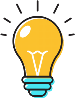 Utifrån de tre olika psykologiska behoven som nämns ska ni utforma er 
verksamhet? (23 min-51 min)1.
2.
3.Vad kan ni göra för att arbeta mot dessa behov:

ImorgonInom en månad 	
	    	            Inom 6 månAron nämner fyra aspekter som kan dra ner det ideella engagemanget: 1.Sakfrågor
2.Livspussel
3.Beslutsprocesser
4.GruppdynamikVad kan ni göra för att arbeta med dessa aspekter:
ImorgonInom en månad 	
	    	            Inom 6 månUppföljningGå laget runt och återrapportera kring de konkretiserade handlingarna. Vad har gått bra/mindre bra?+
___________________________________________________________________________________________________________________________________________________________________________________________________________________________________________________-___________________________________________________________________________________________________________________________________________________________________________________________________________________________________________________
Vad önskar ni ska leva vidare och hur ska det leva vidare?Nästa steg?Lycka till!Vad ska leva vidare?Hur ska det leva vidare?Vem ska göra detta?